SATURDAY 05/28/202205:00 		ERT- WEEKEND Informative News Program09:00		NEWS BULLETIN – SPORTS – WEATHER09:15		NEW OUTLOOK Fresh, Informative and Interactive weekend morning show 		with a “New Outlook”  12:00		NEWS REPORT – SPORTS – WEATHER13:00		SEVEN Informative political review program		14:00		IT’S HAPPENING IN EUROPE  Informative News program about significant (New Episode)		Issues than concern Europe.15:00		NEWS REPORT – SPORTS - WEATHER16:00		FIND THE ANSWER – GAME SHOW “The Band ALCATRAZ”				Game Show of Knowledge, memory & observation – With Nikos Kouris17:00 		LIFE FROM A DIFFERENT PERSPECTIVE “Lake Kerkini” 				Travel journal throughout Greece where we meet people and local colors, history and beauty through their eyes with Ina Tarandou18:00		DANCE TIME “Kalli Siamidou” This new documentary ERT series exclusively dedicated to dance. A series overflowing 	with music, movement, and rhythm19:00		AN IMAGE A THOUSAND THOUGHTS 	“Giannis Adamakos” 		Twelve visual 	artists present their work and refer to notable colleagues, 		who inspired them. 19:30		GREEK CLASICAL CINENA “There’s no more money” (Terma ta Difraga)		Comedy, 1962 Production21:00		CENTRAL NEWS REPORT- SPORTS – WEATHER		22:00		SINFUL LOVE (Paranomi Agapi) “Drama”  (Ep. 1)	(English Subtitles)		A married man fall for a younger woman and marries her to his son. 		A series of wrong decision make for tragic events.23:00		THE OATH 	(Drama, Medical/Crime Series)         	(English Subs)(New Episode)                           	A doctor quits his profession after the death of his family in a car accident. An incident where he helps a woman on the street give birth, inspires him to create an Emergency Medical Unit task force of field doctors. The series follows the daily actions of this EMU.00:30		AND YET, I’AM STILL HERE - Romantic Comedy 		(New Episode)		The series centers around a beautiful young lady who is a hypochondriac.  Undergoing		medical examinations, she learns that she has only six months left to live.  This will change her whole aspect on life.01:30		MUSIC BOX “Pashalis and Nikos Zervos, Alexandra Sieti”			Musical Program with Nikos Portokaloglou and Rena Morfi03:30		GREEK CLASICAL CINENA “There’s no money” (Terma ta Difraga)		Comedy, 1962 ProductionSUNDAY 05/29/2022----------------------------------------------------------------------------------------------------------------------------------
05:00 		THE GREAT TOMORROW - A Portrait of Tomorrow05:30		SUNDAY AT THE VILLAGE AGAIN “Lixouri Kefalonia”        	 		Travelogue from every corner of Greece with Kosti Zafeiraki07:00		FROM STONE AND TIME ‘The Marble Mountain” 		(New Episode)		Travelogue to old villages in the Greek countryside07:30		GREEK ORTHODOX CHURCH SERVICE “Assumption of Mary”			(Live)		Direct Broadcast from  Karυes, Mount Athos (Agio Oros) – With the  Ecumenical Patriarch of Constantinople10:00		CENTER - Interview of the Ecumenical Patriarch Bartholomeus with Georgos Couvaras11:00		GUIDING PATHS “Monasteries of Laconia”		Pilgrimage to sacred sites and landmarks in Greece and abroad significant for the Greek Orthodox Church.12:00		NEWS REPORT – SPORTS - WEATHER13:00		SALT OF THE EARTH –“Politici Fiesta-Sokratis Sinopoulos, Christos Tsiamoulis”(New Episode)		Traditional Greek Music show with Lampros Liavas15:00 		NEWS REPORT – SPORTS – WEATHER16:00	MUSICAL FAMILIES  “Karoti Didimotihou, Karyofyllis Doitsidis” 				A look at families of traditional musicians, also a small tribute to the psychological benefits of music. 17:00		VENIZELEIA – CHANIA 2022 -  INTERNATIONAL TRACK AND FIELD MEETING 	(LIVE)19:00		NEWS REPORT – SPORTS - WEATHER 19:45 	          BASKET LEAGUE: PLAY OFF GAME			(LIVE)21:45		AS OF TODAY IN THE 20TH CENTURY22:00		SINFUL LOVE (Paranomi Agapi) “Drama”  (Ep. 2)	(English Subtitles)		A married man fall for a younger woman and marries her to his son. 		A series of wrong decision make for tragic events.23:00		ART WEEK “Dimitra Galani”	 		(New Episode)		Talk Show00:30	AND YET, I’AM STILL HERE - Romantic Comedy The series centers around 	(New Episode)		a beautiful young lady who is a hypochondriac.  Undergoing 	medical examinations, 		she learns that she has only six months left to live.  This will change her whole aspect on life.01:30		I AVLI TON CHROMATON –“Dedicated to Rita Sakellariou”		(New Episode)			Musical Entertainment Program, with Athena Kabakoglou and Christos Nikolopoulos03:30		GREEK CINENA “Meletis in 911” (O Meletis stin Ameso Drasi) 		Comedy, 1966 ProductionMONDAY 05/30/2022----------------------------------------------------------------------------------------------------------05:00		…FROM SIX 	News Program with Dimitris Kottaridis and Giannis Pitaras09:00		NEWS BULLETIN – SPORTS - WEATHER09:15           	CONNECTIONS                         Informative News Program Presented by Costas Papachlimintzos and Christina Vidou12:00		NEWS REPORT – SPORTS - WEATHER	13:00		FIND THE ANSWER – GAME SHOW		(New Episode)		Game Show of Knowledge, memory & observation – With Nikos Kouris		14:00	IN THE WRONG HANDS Comedy Drama Series		An evil plot for financial gain results in a mix-up and a baby in the wrong hands.15:00		NEWS REPORT – SPORTS - WEATHER16:00		STUDIO 4 Daily Magazino with Nancy Zabetoglou, Thanasis Anagnostopoulos (New Episode)18:00		NEWS REPORT – SPORTS – WEATHER (Sign Language) 19:00		DANCE TIME  “Lindy Hop – Part A’ - Brandon Barker, Rafat Pustelny”		(New Episode)This series is exclusively dedicated, to dance. A series overflowing with music, movement, and rhythm20:00	BASKET LEAGUE | OLYMPIAKOS  – PROMITHEAS |SEMI FINALS | PLAY OFF A’ 	(LIVE)22:00		MY GREETINGS TO PLATANO “Hereta mou ton Platano”   				A strange will left by a bizarre old man, pits his grandchildren against the villagers of Platano.23:00             GREEK CLASSICAL CINENA  “The Medium” (I Hartopehtra)		Comedy, 1964 Production01:00		ON THE EDGE  “Linos-Alexander Sicilianos”		(New Episode)02:00	IN THE WRONG HANDS Comedy Drama Series				(New Episode)		An evil plot for financial gain results in a mix-up and a baby in the wrong hands.---------------------------------------------------------------------------------------------------------------------------------------------03:00		MY GREETINGS TO PLATANO “Hereta mou ton Platano” 				A strange will, left by a bizarre old man, pits his grandchildren against the villagers of Platano.04:00	          DANCE TIME  “Barton Barker, Rafat Pustelny” This series is exclusively 		dedicated to dance. A series overflowing 	with music, movement, and rhythm.TUESDAY 05/31/2022---------------------------------------------------------------------------------------------------------------------------------------------05:00		…FROM SIX 	News Program with Dimitris Kottaridis and Giannis Pitaras09:00		NEWS BULLETIN – SPORTS - WEATHER09:15           	CONNECTIONS                    	Informative News Program Presented by Costas Papachlimintzos and Christina Vidou12:00		NEWS REPORT – SPORTS - WEATHER13:00		FIND THE ANSWER – GAME SHOW		    (New Episode)		Game Show of Knowledge, memory & observation – With Nikos Kouris14:00	IN THE WRONG HANDS Comedy Drama Series		An evil plot for financial gain results in a mix-up and a baby in the wrong hands.15:00		NEWS REPORT – SPORTS - WEATHER16:00		STUDIO 4 - Daily Magazino 			(New Episode)		With Nancy Zabetoglou, Thanasis Anagnostopoulos18:00		NEWS REPORT – SPORTS – WEATHER   (Sign Language)19:00		AS OF TODAY IN THE 20TH CENTURY 19:30		BASKET LEAGUE | LARISA – PANATHINAIKOS |SEMI FINALS | PLAY OFF A’ 		(LIVE).21:30		CENTRAL NEWS REPORT- SPORTS – WEATHER22:30		MY GREETINGS TO PLATANO “Hereta mou ton Platano” 		(New Episode)		A strange will left by a bizarre old man, pits his grandchildren against the villagers of Platano.23:30	MUSICAL FAMILIES  “Filippidei from Kerasovo” 				(New Episode)A look at families of traditional musicians, also a small tribute to the psychological benefits of music. 00:30	THE GREAT TOMORROW - A Portrait of Tomorrow01:00	         	HIM AND THE OTHER GUY Guest: Antinoos Almanis.		(New Episode)		Talk Show with Thodori Vamvakari and Taki Gianoutso02:00 		LIFE FROM A DIFFERENT PERSPECTIVE “Kavo Malea”		Travel journal throughout Greece where we meet people and local colors, history and beauty through their eyes with Ina Tarandou -------------------------------------------------------------------------------------------------------------------------------------------03:00		MY GREETINGS TO PLATANO “Hereta mou ton Platano” 				A strange will left by a bizarre old man, pits his grandchildren against the villagers of Platano.04:00	MUSICAL FAMILIES  “Filippidei from Kerasovo” A look at families of traditional musicians, also a small tribute to the psychological benefits of music.				             WEDNESDAY 06/01/202205:00		…FROM SIX 		News Program with Dimitris Kottaridis and Giannis Pitaras09:00		NEWS BULLETIN – SPORTS - WEATHER09:15           	CONNECTIONS                    	Informative News Program Presented by Costas Papachlimintzos and Christina Vidou12:00		NEWS REPORT – SPORTS - WEATHER13:00		FIND THE ANSWER – GAME SHOW		    (New Episode)		Game Show of Knowledge, memory & observation – With Nikos Kouris14:00	IN THE WRONG HANDS Comedy Drama Series		An evil plot for financial gain results in a mix-up and a baby in the wrong hands.15:00		NEWS REPORT – SPORTS - WEATHER16:00	          ART WEEK “Dimitra Galani”	 			Talk Show17:30		FILOTHEI WOMENS GALA - 	TRACK AND FIELD			(LIVE)19:00		PROGRAM FROM THE ARCHIVES OF ERT IN MEMORY OF VANGELIS PAPATHANASIOU19:30		BASKET LEAGUE | PROMITHEAS – OLYMPIAKOS |SEMI FINALS | PLAY OFF B’  	(LIVE)21:30		CENTRAL NEWS REPORT- SPORTS – WEATHER22:30		MY GREETINGS TO PLATANO “Hereta mou ton Platano” (Last Episode)		  (New Episode)		A strange will left by a bizarre old man, pits his grandchildren against 		the villagers of Platano.23:30	MUSIC BOX “Eleni Dimou, Elias Kozas, and Dj Spery” 				  (New Episode)	Musical Program with Nikos Portokaloglou and Rena Morfi.	01:30		ART WEEK “Melina Kana - Christina Poulitsi”	 	(New Episode)		Talk Show02:30		PROGRAM FROM THE ARCHIVES OF ERT IN MEMORY OF VANGELIS PAPATHANASIOU ----------------------------------------------------------------------------------------------------------------------------------------------03:00		MY GREETINGS TO PLATANO “Hereta mou ton Platano” (Last Episode)				A strange will left by a bizarre old man, pits his grandchildren against 		the villagers of Platano04:00		THE OATH 	(Drama, Medical/Crime Series)  	(English Subs)                              	A doctor quits his profession after the death of his family in a car accident. An incident where he helps a woman on the street give birth, inspires him to create an Emergency Medical Unit task force of field doctors. The series follows the daily actions of this EMU.	 THURSDAY 06/02/202205:00		…FROM SIX 		News Program with Dimitris Kottaridis and Giannis Pitaras09:00		NEWS BULLETIN – SPORTS - WEATHER09:15           	CONNECTIONS                    	Informative News Program Presented by Costas Papachlimintzos and Christina Vidou12:00	          NEWS REPORT – SPORTS – WEATHER13:00		FIND THE ANSWER – GAME SHOW		    (New Episode)		Game Show of Knowledge, memory & observation – With Nikos Kouris14:00	IN THE WRONG HANDS Comedy Drama Series		An evil plot for financial gain results in a mix-up and a baby in the wrong hands15:00		NEWS REPORT – SPORTS - WEATHER 16:00		STUDIO 4 - Daily Magazino 			(New Episode)		With Nancy Zabetoglou, Thanasis Anagnostopoulos18:00		NEWS REPORT – SPORTS – WEATHER   (Sign Language)19:00 		LIFE IS ABOUT MOMENTS  Dedicated to the Memory of Dakis		With Andrea Roditi.20:00		YSTEROGRAFO (POSTSCRIPT)  “From the Bus terminal of Byrona,   to the Art Theater”Docuseries featuring time-honored Directors presenting persons and themes of the other spiritual Greece which is absent from television21:00		CENTRAL NEWS REPORT- SPORTS – WEATHER22:00		MUSIC BOX  In Memory of Dakis  Guest: Dakis and Monsieur Minimal 				Musical Program with Nikos Portokaloglou and Rena Morfi		00:00		MOM’S CAKE			    		The series centers around family gatherings and everything that comes with it.01:00		LIFE IS ABOUT MOMENTS  Guest: Eleni Erimou - Actor 		     (New Episode)       		With Andrea Roditi02:00		LIFE FROM A DIFFERENT PERSPECTIVE “Lyre – Valor and Recollection, - Rethymno”		Travel journal throughout Greece where we meet people and local colors, history and beauty through their eyes with Ina Tarandou -----------------------------------------------------------------------------------------------------------------------------------------03:00			YSTEROGRAFO (POSTSCRIPT) “From the Bus terminal of Byrona,   to the Art Theater”    Docuseries featuring time-honored Directors presenting persons and themes of the other spiritual Greece which is absent from television04:00 		SINFUL LOVE (Paranomi Agapi) “Drama”  (Ep. 1)	(English Subtitles)		A married man fall for a younger woman and marries her to his son. 		A series of wrong decision make for tragic events.FRIDAY 06/03/202205:00		…FROM SIX  	News Program with Dimitris Kottaridis and Giannis Pitaras09:00		NEWS BULLETIN – SPORTS - WEATHER09:15		CONNECTIONS                    	Informative News Program Presented by Costas Papahlimintzos and Christina Vidou     12:00	          NEWS REPORT – SPORTS – WEATHER13:00		FIND THE ANSWER – GAME SHOW Guests :Eleni Karakash,	    	(New Episode)		Vagelis Alexandris, Giannis Vasilotos, Yoannis Athanasopoulos. 		Game Show of Knowledge, memory 	and observation – With Nikos Kouris14:00	IN THE WRONG HANDS Comedy Drama Series		An evil plot for financial gain results in a mix-up and a baby in the wrong hands15:00		NEWS REPORT – SPORTS - WEATHER16:00		STUDIO 4 - Daily Magazino 			(New Episode)		With Nancy Zabetoglou, Thanasis Anagnostopoulos18:00		NEWS REPORT – SPORTS – WEATHER   (Sign Language)19:00		AS OF TODAY IN THE 20TH CENTURY19:30		BASKET LEAGUE | PANATHINAIKOS  – LARISA |SEMI FINALS | PLAY OFF C’  	(LIVE)21:30 		CENTRAL NEWS REPORT- SPORTS – WEATHER22:30		MONOGRAM “Dimitra Galani”23:30		I AVLI TON CHROMATON –“Popular Songs of the Greek Cinema”						Musical Entertainment Program, with Athena Kabakoglou and Christos Nikolopoulos01:00		TAIL TALES “Canicross, Zesti Agalia, Vaso Kavalieratou- Fivos Delivorias”		Animal welfare and the beautiful relationship found between humans and 		our beloved animal companions02:00		LIFE FROM A DIFFERENT PERSPECTIVE “Rhodes”		Travel journal throughout Greece where we meet people and local colors, history and beauty through their eyes with Ina Tarandou ----------------------------------------------------------------------------------------------------------------------------------------------03:00		MOM’S CAKE			 		The series centers around family gatherings and everything that comes with it04:00		SINFUL LOVE (Paranomi Agapi) “Drama”  (Ep. 2)	(English Subtitles)		A married man fall for a younger woman and marries her to his son. 		A series of wrong decision make for tragic events.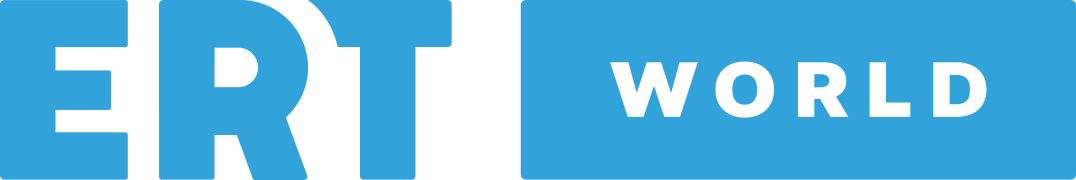 